ТРЕБОВАНИЯ К КОММЕРЧЕСКОМУ ПРЕДЛОЖЕНИЮКоммерческое предложение должно быть cоставлено с учетом ответов по каждому из нижеперечисленных пунктов, при отсутствии ответа, пожалуйста, укажите «не применимо». Заполнение опросника, представленного на стр. 2-4 – обязательно.Название организации;Дата регистрации;Год начала производства/поставки стальных шаров;Адрес расположения производства/представительства;Минимальный и максимальный объем производства в месяц в тоннах;Кол-во человек в штате, квалификация персонала;Мощность производства стальных шаров в месяц;Упаковка и условия поставки (навалом, бигбэги, др.);Метод производства;Применяемые методы контроля качества;Техническая спецификация шаров (хим.состав, твердость, ГОСТ и т.п);Результаты лабораторных испытаний, сертификаты качества и соответствия;Источники поставок сырья для производства с указанием объемов и используемых марок стали;Возможность предоставления и организации отбора образцов для проведения контрольного тестирования;Парк автомашин для перевозки, количество и статус принадлежности (собственность/аренда);Краткая информация об опыте выполнения аналогичных договоров с указанием компаний, наличие отзывов, рекомендаций, благодарственных писем и т.д.;Дополнительная информация, которую вы считаете необходимой предоставить;Приложить опросник и указанные в опроснике документы.Предлагаемая стоимость (укажите стоимость при различных объемах производства и условия доставки до Балыкчы и рудника Кумтор) ЗАО «Кумтор Голд Компани» (КГК) не приемлет никаких форм взяточничества и коррупции. Ответы на вопросы должны быть полными и честными. Для потенциальных контрагентов, заполнение данного опросника никоим образом не должно толковаться как установление деловых отношений с КГК.   Инструкции Ответы должны быть представлены на все вопросы в опроснике, при неприменимости вопроса, укажите «не применимо». Ответы на некоторые вопросы могут быть просто в утвердительной или отрицательной ("Да» или «Нет") форме. Если вы отмечаете в ответе «Другое», просим предоставить пояснения. В случае, если места, отведенного для ответа, недостаточно, приложите свой ответ на дополнительной странице. При возникновении вопросов по заполнению опросника, пожалуйста, обратитесь к лицу, предоставившему Вам данный опросник.   Заполнение данного опросника необходимо, в связи с тем, что КГК рассматривает возможность вступления с Вами в деловые отношения либо продолжения установленных деловых взаимоотношений. Предоставленная Вами информация и, где необходимо, полученная от третьих лиц и других источников, будет использована только для целей определения соответствия Вас или Вашей организации требованиям КГК в части благонадежности. В случае установления между КГК и Вами деловых взаимоотношений, если после заполнения настоящего опросника, возникнут обстоятельства, которые повлияют или изменят ответы, ранее Вами предоставленные, либо могут потребовать внесения уточнения или дополнений в ответы по данному опроснику, Вам необходимо сообщить об этом Вашему деловому контакту в КГК. В опроснике Вы/организация, от имени которой Вы уполномочены предоставлять сведения, может именоваться Заявителем.В зависимости от применимости к виду деятельности Заявителя, к данному опроснику необходимо приложить следующие документы:учредительные документы (устав) со всеми изменениями и дополнениями;подтверждающий документ о регистрации компании (выписку из единого государственного реестра юридических лиц, выданную не более чем за один месяц до дня представления, свидетельство о государственной регистрации либо перерегистрации);документ, подтверждающий полномочия лица на подписание договоров (протокол, приказ, доверенность или иной подтверждающий документ);свидетельство о постановке на налоговый учет;справка из налоговых органов об отсутствии задолженности;паспорт, патент, полис социального страхования (для индивидуальных предпринимателей и где применимо для физических лиц);копии разрешительных документов (лицензии, разрешения) на виды деятельности. Полное наименование ___________________________________________________________________________Дата основания и/или перерегистрации_____________________________________________________________Регистрационный номер / наименование и номер лицензии на осуществление деятельности ______________________________________________________________________________________________Другие названия компаний или предыдущие названия, которые использовались для ведения предлагаемого бизнеса _______________________________________________________________________________________Количество сотрудников ________________________________________________________________________Является ли заявитель ИП □,   Работает в партнерстве/товариществе □,   Юридическим лицом □,   другое □ ______________________________________________________________________________________________Перечислите фамилии, имена, отчества и соответствующие формы и объемы владения/участия членов Совета Директоров, контролирующих акционеров, владельцев и основных акционеров компании-заявителя или заявителя (в том числе владеющих контрольным пакетом акций), учредителей, иных владельцев компании, членов совета директоров, членов исполнительного органа (члены правления, директора и т.д.), членов наблюдательного/контрольного органа Наблюдательного совета, Ревизионной комиссии и т.д.)__________________________________________________________________________________________________________________________________________________________________________________________________________________________________________________________________________________________ Занимали ли Вы или кто-либо из лиц, упомянутых в пункте 7 выше, должность в Правительстве, в том числе на государственной службе Кыргызской Республики? Этот вопрос также относится и распространяется на Ваших близких членов семьи и близких членов семьи всех лиц, упоминаемых в п.7 (муж, жена, брат, сестра, дети) _________________________________________________________________________________________ ______________________________________________________________________________________________Имели ли Вы или кто-либо из лиц, указанных в пунктах 7 и 8, деловые или трудовые взаимоотношения с КГК (работники КГК, консультанты, подрядчики, заказчики) или родственные связи с должностными лицами, работниками КГК? Если да, пожалуйста, укажите ФИО и вид связи__________________________________________________________________________________________________________________________________Существуют ли какие-либо правовые ограничения или потенциальные конфликты интересов, запрещающие или ограничивающие привлечение Заявителя в качестве поставщика товаров, услуг, работ для КГК? Если да, пожалуйста, укажите__________________________________________________________________________________________________________________________________________________________________________ ______________________________________________________________________________________________Укажите компании, с которыми Заявитель сотрудничает в настоящее время и предыдущие пять лет, а также опишите перечень товаров/услуг, который поставлял Заявитель.	Если Вы считаете необходимым расширить любой из вышеприведенных ответов "Да" или "Нет", пожалуйста, укажите его на дополнительных страницах.Имя, адрес и номера телефонов представителя КГК, кто от имени КГК предлагает Вас или Вашу организацию для привлечения в качестве поставщика товаров, услуг или работ.  _______________________________________________________________________________________________ Лицо, чья подпись указана ниже, является уполномоченным заверять от имени Заявителя, что информация, изложенная в настоящем опроснике проверки благонадежности, является достоверной, правильной и полной.  Заявитель соглашается незамедлительно уведомлять КГК о любых изменениях в информации, представленной в данном опроснике и прилагаемых Вами к опроснику документах.Подпись __________________________________                  ФИО ____________________________________ М.П.							  Должность________________________________                             Дата ________________________________Размер100 тон / месяц300 тон / месяц500 тон / месяцКомментарии13 ммДо БалыкчыДо Рудника15 ммДо БалыкчыДо Рудника20 ммДо БалыкчыДо Рудника30 ммДо БалыкчыДо Рудника60 ммДо БалыкчыДо Рудника114 ммДо БалыкчыДо Рудника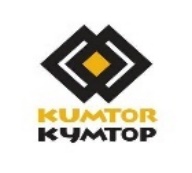 Кумтор Голд КомпаниОпросник поставщика на предмет проверки благонадежности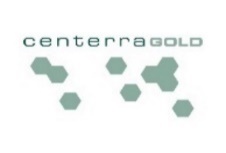 1234Наименование клиента Контактное лицо клиента Контактный номер  Интернет страница   Эл. Адрес Описание работ /услуг/ товаров   Техника БезопасностиТехника БезопасностиДаНетаСуществует ли у Заявителя специальная программа по охране труда и технике безопасности (ОТТБ), включая программу обучения сотрудников по вопросам ОТТБ?бВедет ли Заявитель отчетность по охране труда и технике безопасности?вПроводит ли Заявитель регулярные встречи и инспекции в рамках деятельности по ОТТБ?гЕсть ли у Заявителя обученный и сертифицированный персонал для оказания первой помощи и сердечно-лёгочной реанимации?дПроводит ли заявитель медицинский осмотр для своих сотрудников?еСуществует ли у Заявителя политика запрета наркотиков и алкоголя для сотрудников?Кодекс этики и делового поведенияКодекс этики и делового поведенияКодекс этики и делового поведенияКодекс этики и делового поведенияёЗаявитель ознакомился, признает и соглашается с принципами, содержащимися в Кодексе поведения поставщика, Сводом этических норм КГК, Политике ведения международного бизнеса, представленных на сайте www.kumtor.kg и распространяющихся на работников и подрядчиков/поставщиков КГК, а также заявляет о соблюдении данных условий и положений.жБыл ли Заявитель или кто-либо из его сотрудников, директоров, должностных лиц, основных владельцев или акционеров обвинен в нарушении международного или местного антикоррупционного законодательства, являлся ли он объектом любого расследования коррупционных правонарушений или уголовного расследования в рамках юрисдикции с любым правонарушением, включая взяточничество, конфликт интересов, коррупцию, "откаты" или отмывание денег?зПлатил ли Заявитель когда-либо деньги или давал ли он что-либо ценное государственному чиновнику для сохранения бизнеса или получения неправомерного преимущества в любой юрисдикции?   "Государственный чиновник" означает (i) любое должностное лицо или сотрудник, представляющий или действующий от имени любого государственного органа, министерства, агентства, органа (включая муниципалитеты, корпорации или аналогичные организации, находящиеся в собственности или под контролем, или действующие в интересах государства); или (ii) любое должностное лицо, сотрудник, или лицо, представляющее или действующее от имени политической партии? иИмеются ли у Заявителя установленные процедуры, позволяющие сообщать о каких-либо неправомерных действиях?кЕсть ли у Заявителя Кодекс этических норм поведения? лЗнаком ли Заявитель с запретами, предусмотренными законодательством о коррупции?мИмеется ли у Заявителя антикоррупционная политика?нИмеются ли у Заявителя процедуры для контроля эффективности своей антикоррупционной политики?оПроводит ли Заявитель обучение своих сотрудников касательно законов о борьбе со взяточничеством?  пСвободен ли Заявитель от любых долгов, задолженностей и обязательств, включая государственные, в том числе налоговые и социальные? рЯвляется ли Заявитель прямо или косвенно, либо любой из ваших филиалов или любой из их соответствующих директоров, должностных лиц, сотрудников, агентов или представителей в настоящее время объектом любых санкций, введенных правительством (или любого органа власти) Кыргызской Республики, Канады, США, ЕС, Советом Безопасности Организации Объединенных Наций, или любых других соответствующих органов?сНаходится ли Заявитель в процессе банкротства, ликвидации?тИмеет ли Заявитель невыполненные или просроченные обязательства по итогам привлечения Заявителя к выполнению работ, поставке товаров или оказанию услуг по результатам тендеров, объявленных с участием государственных заказчиков.